ZSC.021.5.2023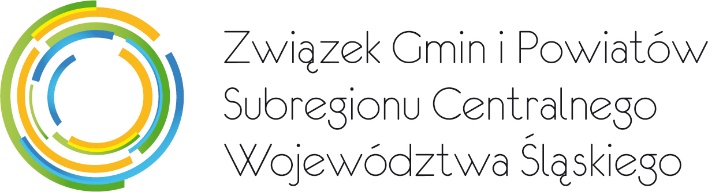 Zarządzenie organizacyjne nr 110/2023Dyrektora Biura Związku Subregionu Centralnegoz dnia 27 czerwca 2023 r.w sprawie:	uprawnień do profilu Związku Gmin i Powiatów Subregionu Centralnego Województwa Śląskiego w Lokalnym Systemie Informatycznym 2021 (LSI 2021) oraz aplikacji funkcjonujących w ramach ekosystemu Centralnego Systemu Teleinformatycznego 2021 (CST 2021).Działając na podstawie § 23 ust. 1 pkt 2 i 3 Statutu Związku Gmin i Powiatów Subregionu Centralnego Województwa Śląskiego, przyjętego uchwałą Walnego Zebrania Członków Związku Gmin i Powiatów Subregionu Centralnego Województwa Śląskiego nr 2/2013 z dnia 3 października 2013 roku z późn. zm. oraz § 1 uchwały nr 416/2023 Zarządu Związku Gmin i Powiatów Subregionu Centralnego Województwa Śląskiego z dnia 23 maja 2023 r.zarządzam:Upoważnić następujące osoby do dostępu do profilu Związku Gmin i Powiatów Subregionu Centralnego Województwa Śląskiego w Lokalnym Systemie Informatycznym 2021 (LSI 2021) oraz aplikacji funkcjonujących w ramach ekosystemu Centralnego Systemu Teleinformatycznego 2021 (CST 2021) następujące osoby:Agata Schmidt – pełne uprawnienia, zgodnie z upoważnieniem, które stanowi załącznik nr 1 do ninijszego zarządzenia;Justyna Birna – ograniczone uprawnienia;Klaudia Ruda – ograniczone uprawnienia;Agnieszka Juszczyk – ograniczone uprawnienia;Zobowiązuję wszystkich pracowników do realizacji niniejszego zarządzenia.Nadzór nad wykonaniem niniejszego zarządzenia sprawuję osobiście.Zarządzenie organizacyjne wchodzi w życie z dniem podjęcia.